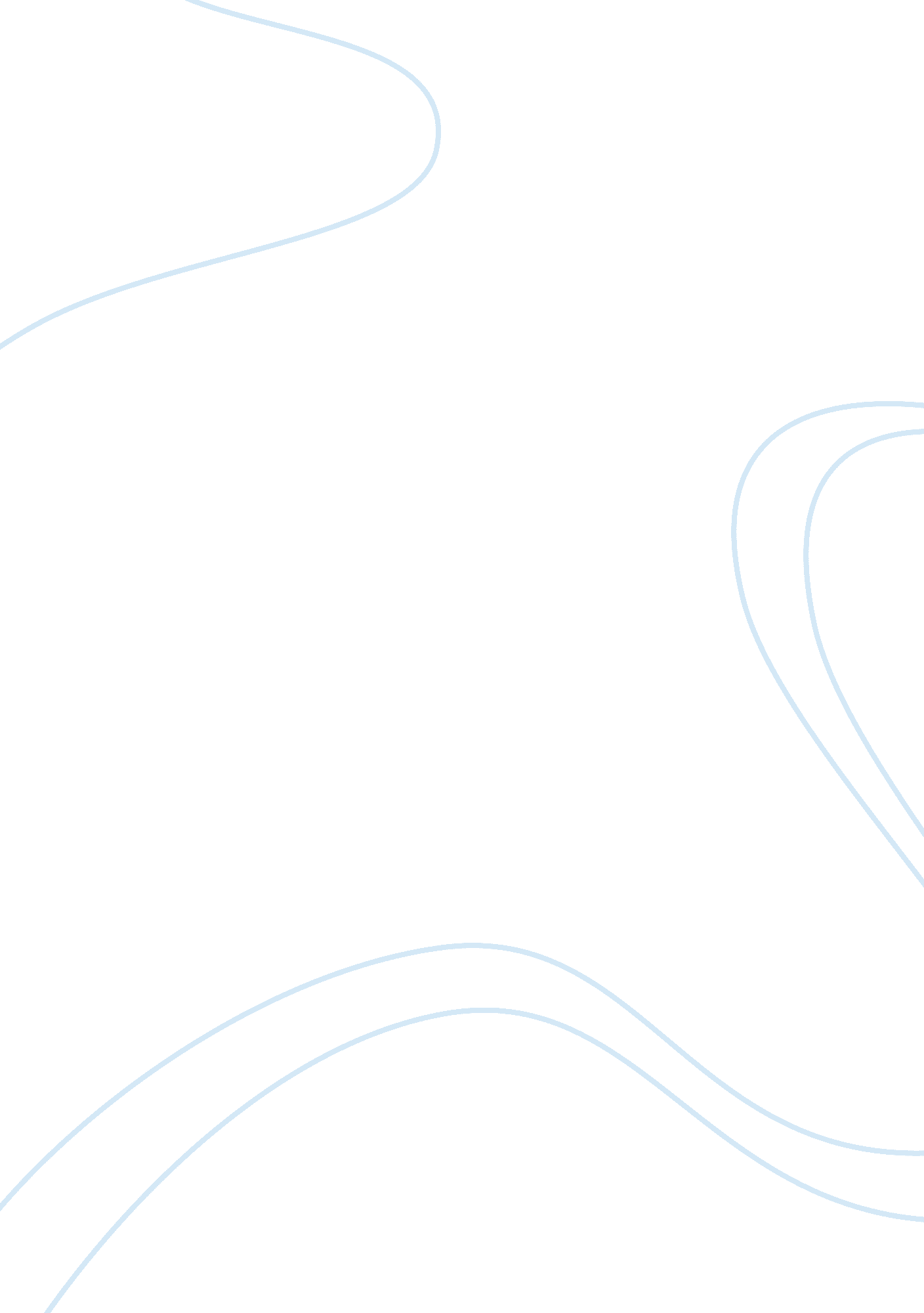 A classroom without a teacherBusiness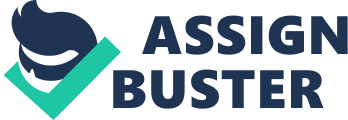 One of the most awaited moment in school life- Absence of a teacher in class. This is the time when a classroom can change into a parliament, jungle, market or even a mix of everything! Gossip, food, naughtiness, laughter and craziness overrules books, law, discipline and silence. The most perfect time to relax and enjoy and excersise our right to freedom of everything we can think of. Beings students, our prime motive is to break rules, have fun and cherish the good memories rather than crying over bad times, abiding school rules, stay numb and work like robots. Once a teacher enters the classroom, we find silence at its perfectness and everyone is busy with their assigned work. But after all, students are students and once the teacher leaves, shall their true identities be revealed. 